Регламентпроведения соревнований по фридайвингу по правилам Федерации фридайвинга1.ОБЩИЕ ПОЛОЖЕНИЯНастоящие условия и положения регулируют вопросы, связанные с организацией и проведением глубинных соревнований по фридайвингу «Глубина 2023», (далее — Соревнования).Соревнования проводятся согласно правилам проведения соревнований Федерации фридайвинга.Соревнования проводятся с целью:пропаганды здорового образа жизни и укрепления здоровья;популяризации фридайвинга и привлечения любителей в этот вид спорта;привлечения участников к систематическим тренировкам и занятиям фридайвингом;формирование рейтинга спортсменов.Организатором соревнований является  МР ОО «Ассоциация подводной деятельности Крыма и Севастополя» при поддержке Ассоциации фридайверов «ФЕДЕРАЦИЯ ФРИДАЙВИНГА». 2. ДАТА И МЕСТО ПРОВЕДЕНИЯ СОРЕВНОВАНИЙСоревнования проводятся 04-06 августа 2023 года в акватории Балаклавы г.Севастополь.Максимальная глубина соревнований – 65 метров. Условия погружения: морская вода, температура воды на поверхности составляет 22-25 градусов, плавно снижаясь, на глубине от 20м может составлять 12-14 градусов, возможен термоклин, могут быть течения, прозрачность воды 5-10 метров. Температура воздуха: 27-29 градусов.Глубина 65 метров доступна на расстоянии 700-800 метров от берега. Будет организован общий трансфер участников к месту погружений.Соревнования проходят согласно правилам Федерации фридайвинга в течение двух дней в двух дисциплинах:CNF – погружение с постоянным весом без ласт;CWTB   — погружение с постоянным весом в раздельных ластах.3. ПОРЯДОК ПОДАЧИ ЗАЯВОК И РЕГИСТРАЦИЯ УЧАСТНИКОВ3.1. Каждый спортсмен, желающий принять участие в Соревнованиях, должен быть членом Федерации фридайвинга и иметь активный статус  (https://freediving.ru/). 3.2.  К участию приглашаются фридайверы города Севастополя и гости города, как начинающие, так и опытные спортсмены. Граждане других государств могут принять участие в соревнованиях.Количество участников Соревнований ограничено.3.3. К участию в соревнованиях допускаются мужчины и женщины 2005 г.р. и старше.3.4. Регистрация желающих участвовать в Соревнованиях осуществляется на сайте Федерации фридайвинга на странице Соревнований (https://freediving.ru/) и направляется на электронную почту организаторов по форме Приложения 1 (e-mail: smi@sevstar.net или anastasiya108@inbox.ru *в теме письма обязательно указать Заявка Глубина 2023).   Подача предварительных заявок Участниками на соревновательный день заканчивается 03 августа 2023 года в 17:00ч.3.5. Каждый участник Соревнований должен предоставить Организатору на комиссию по допуску:паспорт гражданина РФ или государства, гражданином которого является спортсмен;медицинскую справку о допуске к соревнованиям по подводному спорту/фридайвингу;страховой полис от несчастных случаев с покрытием участия в соревнованиях по подводному спорту/фридайвингу, действующий на день старта (в бумажном или электронном виде); заполненную Анкету для участия в соревнованиях (см. раздел спортивные документы на сайте ФФ https://freediving.ru/);соревновательный взнос.3.6. Регистрируясь на Соревнования, Участник дает Согласие на использование персональных данных в соответствии с Федеральным законом от 27.07.2006 N 152-ФЗ «О персональных данных» и выражает согласие о том, что Организаторы Соревнований вправе собирать, хранить и использовать персональные данные Участника, а также осуществлять любые иные действия, предусмотренные действующим законом Российской Федерации. Регистрационные данные (в том числе персональные данные) могут быть использованы Организатором в целях продвижения услуг и специальных предложений Организатора, путем осуществления прямых контактов с помощью каналов связи. 3.7. Принимая участие в Соревнованиях, Участник подтверждает, что регулярно проходит медицинские обследования в целях обеспечения безопасности участия в спортивных соревнованиях для его здоровья, в соответствии с частью 5 статьи 24 ФЗ от 04.12.2007 329 ФЗ «О физической культуре и спорте в РФ», не имеет каких-либо медицинских или иных ограничений по здоровью, которые могут подвергнуть опасности или ограничить его участие в Соревнованиях, в том числе не имеет противопоказаний к длительным физическим нагрузкам, и состояние его здоровья позволяет ему участвовать в Соревнованиях, и принимает на себя все риски и негативные последствия, связанные с нарушением данного условия. Участник Соревнований обязуется подтвердить данное условие о состоянии здоровья путем предоставления медицинской справки.Медицинская справка должна содержать печать медицинского учреждения, подпись и печать врача, дату выдачи, ФИО Участника и заключение о том, что Участник допущен к соревнованиям по подводному спорту/фридайвингу (или не имеет противопоказаний для участия в соревнованиях по подводному спорту/фридайвингу); справка не должна быть старше 6 месяцев.Справку необходимо сдать Главному врачу Соревнований во время регистрации на Соревнования. Медицинские документы, предоставленные Организатору, возвращаются после окончания Соревнований.Участник принимает на себя всю ответственность за подлинность медицинской справки, получение ее в установленном законом порядке на основании проведенного медицинского обследования в уполномоченном медицинском учреждении и относит на себя все негативные последствия, связанные с нарушением данного условия.3.8. Организатор оставляет за собой право ограничить заявку Участника Соревнований:глубиной его документально подтвержденного лучшего персонального результата в заявленной дисциплине;исходя из текущих условий Соревнований – ветер, волна, течение и т.п.;по рекомендации главного врача Соревнований;согласно правилам и регламентам Федерации фридайвинга.3.9. Стартовый взнос составляет 4 000 рублей. 	Стартовый взнос оплачивается на брифинге, после прохождения комиссии по допуску участников. 3.10. По запросу участников Организатор может помочь с предоставлением необходимого снаряжения на условиях аренды.4. РАСПИСАНИЕ СОРЕВНОВАНИЙ04 августа 2023 г.18:00 – 20:00 – комиссия по допуску участников, брифинг.05 августа 2023 г.08:00 -  начало 1 дня соревнований,  отход судна со спортсменами от причала 247;08:45 – начало разминки;09:15 – старт первой группы спортсменов;10:45 – перерыв;11:15 – старт второй группы спортсменов;12:30 – окончание первого дня соревнований;13:00 – возвращение в Балаклаву06 августа 2023 г.08:00 -  начало 1 дня соревнований,  отход судна со спортсменами от причала 247;08:45 – начало разминки;09:15 – старт первой группы спортсменов;10:45 – перерыв;11:15 – старт второй группы спортсменов;12:30 – окончание первого дня соревнований;13:00 – возвращение в Балаклаву18:00 – торжественное закрытие соревнований, награждение победителей. *Место проведения будет объявлено дополнительно.В расписание соревнований могут быть внесены изменения по техническим и организационным причинам, в связи с изменением количества участников,  а также в связи с погодными условиями.5. УСЛОВИЯ ПОДВЕДЕНИЯ ИТОГОВ И НАГРАЖДЕНИЕ5.1. Соревнования являются личными.5.2. Соревнования проводятся как прямые финалы без предварительных отборов. 5.3. В случае несогласия с решением судейской коллегии, Участник может подать протест в течение максимум 30 минут с момента объявления Организатором времени принятия протестов после публикации неофициальных результатов соревнований. За подачу протеста производится оплата в размере 3 000 рублей. В случае удовлетворения протеста денежные средства возвращаются Участнику.5.4. Победители Соревнований определяются раздельно среди мужчин и женщин – по лучшему результату, показанному в каждой дисциплине.5.5. Медали будут вручаться за первые три места в каждой из дисциплин отдельно в мужском и женском зачете (в соответствии с занятыми местами), а также за общий зачёт в двух дисциплинах. 5.6. Победители соревнований дополнительно могут быть награждены ценными призами от спонсоров соревнований.5.7. Результат спортсмена будет внесен в рейтинг Федерации фридайвинга. 6. ОБЕСПЕЧЕНИЕ БЕЗОПАСНОСТИ УЧАСТНИКОВ И ЗРИТЕЛЕЙ6.1. Безопасность каждого Участника Соревнований обеспечивается согласно требованиям по обеспечению безопасности соревнований, проводимых под эгидой Федерации фридайвинга.6.2. Оказание скорой медицинской помощи осуществляется в соответствии с приказом Приказ Министерства здравоохранения РФ от 23 октября 2020 г. N 1144н "Об утверждении порядка организации оказания медицинской помощи лицам, занимающимся физической культурой и спортом (в том числе при подготовке и проведении физкультурных мероприятий и спортивных мероприятий), включая порядок медицинского осмотра лиц, желающих пройти спортивную подготовку, заниматься физической культурой и спортом в организациях и (или) выполнить нормативы испытаний (тестов) Всероссийского физкультурно-спортивного комплекса "Готов к труду и обороне" (ГТО)" и форм медицинских заключений о допуске к участию в физкультурных и спортивных мероприятиях".6.3. Антидопинговое обеспечение Соревнований осуществляется в соответствии с правилами и регламентом Федерации фридайвинга и в соответствии с Общероссийскими антидопинговыми правилами, утвержденными приказом Минспорта России от 24 июня 2021 года № 464 (далее - Правила). В соответствии с п. 12.14.1 Правил, ни один спортсмен или иное лицо, в отношении которых были применены дисквалификация или временное отстранение, не имеют права во время срока дисквалификации или временного отстранения участвовать в каком-либо качестве в спортивных соревнованиях. Спортсмен, в отношении которого была применена дисквалификация, не заявивший о такой дисквалификации организаторам, несет самостоятельную и полную ответственность за такое деяние.  7. ОБЯЗАТЕЛЬСТВО ПО ОСВОБОЖДЕНИЮ ОТ ОТВЕТСТВЕННОСТИ И ПРИНЯТИЮ РИСКАРегистрируясь на соревнования, участник соревнований подтверждает, что фридайвинг является экстремальным видом деятельности, требующиим от занимающегося и соревнующегося ответственности и осторожности, и полностью принимает на себя ответственность за негативные последствия, которые могут наступить в случае несоблюдения и нарушения техники безопасности; также полностью принимает на себя ответственность за соответствие состояния организма/психики и уровня здоровья участника возможности безопасно и без вреда для себя и окружающих заниматься фридайвингом и участвовать в соревнованиях по фридайвингу. Участник подтверждает, что полностью осведомлен о риске, связанном с занятием фридайвингом, полностью берет на себя ответственность за возможные травмы или иного рода ущерб, причиненный здоровью участника в результате участия в данных соревнованиях, и обязуется не обращаться в суд с жалобами и претензиями на организатора соревнований. 8. УВЕДОМЛЕНИЕ О СЪЕМКЕ И ФОТОГРАФИИРегистрируясь на соревнования, участник соревнований дает согласие на фото- и видеосъемку, а также аудиозапись и их публикацию. Изображения, фотографии и/или видео могут быть использованы организатором в промо-, рекламных и прочих публикациях в полиграфии, на радио, телевидении, в интернете и других источниках без ограничения сроков и мест использования данных материалов с целью популяризации любительских соревнований по фридайвингу.9. КОНТАКТЫ ОРГАНИЗАТОРОВОрганизатор соревнований: МР ОО «Ассоциация подводной деятельности Крыма и Севастополя»+7-978-824-23-27, е-mail: smi@sevstar.net,  Кулешов Вячеслав+7-912-051-56-32, е-mail: anastasiya108@inbox.ru, Анастасия СомоваПриложение № 1соревнования по фридайвингу«ГЛУБИНА 2023»04-06 августа  2023 годаг.Севастополь, Балаклава, Черное МореПРЕДВАРИТЕЛЬНАЯ ЗАЯВКА на участие в соревнованиях по подводному спортуЛичные данные участника:Предварительная заявка  на  старты в дисциплинах:Примечания:(1) окончательная заявка подается на брифинге, накануне соревнований;(2) лучший текущий результат необходимо привести, чтобы организаторы, страхующие и судейская коллегия, были осведомлены об уровне подготовки участника. Результат должен быть подтвержден тренером или напарником участника.Заявление о понимании и принятии на себя ответственности за возможный риск:Я полностью осознаю, что апноэ (фридайвинг) – экстремальный вид деятельности, требующий от занимающегося и соревнующегося в нём ответственности и осторожности, и я полностью принимаю на себя ответственность за негативные последствия, которые могут наступить в случае несоблюдения и нарушения техники безопасности; так же я полностью принимаю на себя ответственность за соответствие состояния моего организма/психики и уровня моего здоровья возможности безопасно и без вреда для себя и окружающих заниматься и участвовать в соревнованиях по апноэ (фридайвингу). Настоящим так же подтверждаю, что полностью осведомлен о риске, связанном с занятием апноэ, полностью беру на себя ответственность за возможные травмы или иного рода ущерб, причиненный моему здоровью в результате участия в данных соревнованиях, и обязуюсь не обращаться в суд с жалобами и претензиями на организаторов соревнований.                                                                                                 Дата _____________  Подпись______________                         Фамилия И.О._____________________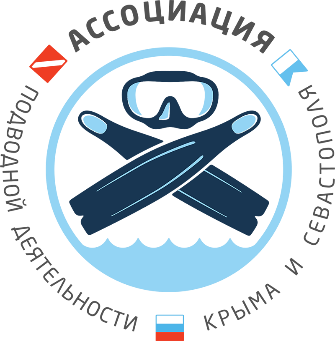 «Глубина 2023»4-6 августаСевастополь, Балаклава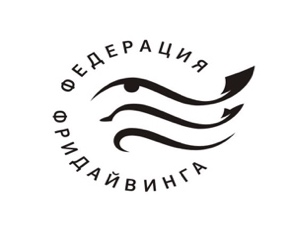 Фамилия/Family nameИмя/First nameОтчествоДата рожденияПолГород и страна проживанияТелефоне-mailДисциплинаЗаявка на соревнования (1)Лучший результат в текущем году (2)CNF / апноэ - ныряние в глубину без ласт (метров)CWTB /апноэ – ныряние в глубину в классических ластах (метров)